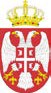 Република СрбијаАутономна Покрајина ВојводинаОпштина АпатинОПШТИНСКА УПРАВА ОПШТИНЕ АПАТИНБрој: 404-491/2017- IVДатум: 20.7..2017. годинеАпатинНа основу члана 57. став 1. и члана 60. став 1. тачка 1. Закона о јавним набавкама („Службени гласник РС“, бр. 124/2012, 14/2015 и 68/2015) наручилац ОПШТИНСКА УПРАВА ОПШТИНЕ АПАТИН,  ул. Српских владара бр. 29 АПАТИН објављујеПОЗИВ ЗА ПОДНОШЕЊЕ ПОНУДЕ У ПОСТУПКУ ЈАВНЕ НАБАВКЕ МАЛE ВРЕДНОСТИ бр. 37/20171.1. Наручилац:   Општинска управа Општине Апатин , ул. Српских владара бр. 29, Апатин252601.2. Интернет страница - www.soapatin.org1.3. Врста наручиоца –  орган локалне самоуправе1.4.Врста поступка јавне набавке – јавна набавка мале вредностиПоступак јавне набавке се спроводи ради закључења уговора о јавној набавци радова –Израда  пешачких стаза на Горњем гробљу у Апатину –На поступак јавне набавке примењиваће се:•	Закон о јавним набавкама•	Подзаконски акти донети на основу Закона о јавним набавкама•	Прописи и нормативи везани за предметна добра1.5.Врста предмета – набавка радова – бр. 37/2017,– „ Израда  пешачких стаза на Горњем гробљу у Апатину “Назив и ознака из општег речника набавки:  45233340 Радови на изградњи темеља за пешачке стазеПонуде морају бити у целини припремљене у складу са конкурсном документацијом. Извршење радова мора бити у складу са захтевом Наручиоца и под условима и на начин утврђен прописима и нормативима везаним за предметна добра. 1.6. Подаци о предмету јавне набавке на који се односи конкурсна документација, а која ће   бити ближе одређена у оквиру техничке спецификацијеВрста, спецификација, количина и опис добара који су предмет јавне набавке, детаљно су приказани у конкурсној документацији ( Образац понуде са структуром цена).Понуда мора да садржи и све документе и доказе које је Наручилац тражио како би се утврдилаиспуњеност обавезних услова, оценила озбиљност и квалитет понуде.1.7.ОбавештењеАко понуђач у понуди наведе да ће делимично извршење набавке поверити Подизвођачу дужан је да наведе назив подизвођача. Проценат укупне вредности набавке који ће се поверити подизвођачу не може бити већи од 50 %1.8.Елементи критеријума за доделу уговораОдлука о додели уговора донеће се применом критеријума „најниже понуђена цена“1.9. Начин преузимања конкурсне документацијеУ складу са чланом 62. ЗЈН конкурсна документација је објављена на Порталу јавнихнабавки и на интернет страници наручиоца -  www.soapatin.org.Додатна објашњења у вези конкурсне документацијеПонуђач може, у писаном облику, на адресу Наручиоца – Опшина Апатин, ул. Српских владара бр.29, 25260 Апатин, са назнаком: „Питања за Комисију за јавну набавку „ Израда  пешачких стаза на Горњем гробљу у Апатину ” , тражити од Наручиоца додатне информације или појашњења у вези са припремањем понуде, најкасније 5 (пет) дана пре истека рока за подношење понуда.1.10.Подаци  о  начину  и  месту  подношења  понуда,  року,  односно  датуму  и  сату  за подношење понудаНачин   и   место   подношења   понуде:   Понуде,	са   припадајућом   документацијом,достављају се у затвореној и запечаћеној коверти на адресу наручиоца: Општина Апатин, ул. Српских владара бр. 29, 25260 Апатин са обавезном назнаком на лицу коверте:"Не отварати –„ Израда  пешачких стаза на Горњем гробљу у Апатину ” бр. 37/2017, поштом или лично.На полеђини коверте обавезно навести назив, адресу, број телефона и факса понуђача, е-маил адресу, као и име особе за контакт.Последњи дан рока, односно датум и сат за подношење понуда: Рок за подношење понуда је 7.8.2017. године до 12,00 часова.Последице пропуштања рока одређеног за подношење понуда: Понуда која буде примљена након датума и сата одређеног за подношење понуда сматраће се неблаговременом.У року за подношење понуде понуђач може да измени, допуни или опозове своју понуду,на начин који је одређен за подношење понуде. Понуђач је дужан да јасно назначи који део понуде мења, односно која документа накнадно доставља. По истеку рока за подношење понуда понуђач не може да повуче или да мења своју понуду.1.11.Обавештење  о  месту,  дану  и  сату  отварања  понуда,  као  и  времену  и  начину подношења пуномоћја:Место отварања понуда: Јавно отварање понуда обавиће се у просторијама НаручиоцаОпштине Апатин,  Српских владара број 29 – први спрат Плава сала.Дан и сат отварања понуда: 7.8.2017.  године у 13.00 часова.Услови под којима представници понуђача могу учествовати у поступку отварањапонуда: Отварању понуда могу присуствовати сва заинтересована лица. Пре почетка поступка јавноготварања  понуда,  овлашћени  представници  понуђача  дужни  су  да  Комисији  за  јавну  набавкуНаручиоца предају овлашћење за учешће у поступку отварања понуда. Овлашћење мора да садржи:име  и  презиме  овлашћеног  представника,  број  личне  карте  и  матични  број,  потпис  и  печатовлашћеног лица. Без оваквог овлашћења, представник има право само на присуство и не можепредузимати активне радње у поступку (потписивање записника, истицање приговора на отварањепонуда и друго).1.12.Обавештење о року у коме ће Наручилац донети одлуку о додели уговора:Одлука о додели уговора донеће се у року до 10 (десет) дана од дана отварања понуда и биће објављена на Порталу јавних набавки и интернет страници наручиоца, у року од 3 (три) дана од дана њеног доношења.Наручилац задражава право да из објективног и доказивог разлога повуче позив или одустане од ове јавне набавке, поништи јавни позив, не изврши избор, да изврши контролу понуђача и тражи додатна обавештења од понуђача, као и друга права у складу са Законом о јавним набавкама.1.14.Лице за контакт	- Маја Куриџа        е-маил адреса: maja.kuridza87@gmail.com	- Јевто Милојевић        е-маил адреса: jevto.milojevic@gmail.comНАЧЕЛНИК ОПШТИНСКЕ УПРАВЕ ОПШТИНЕ АПАТИНдипл. правник Недељко Вученовић